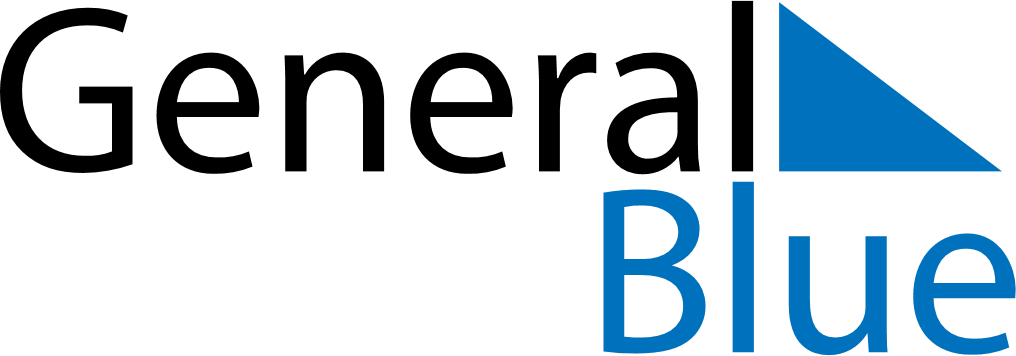 December 2024December 2024December 2024December 2024December 2024December 2024Ashmyany, Grodnenskaya, BelarusAshmyany, Grodnenskaya, BelarusAshmyany, Grodnenskaya, BelarusAshmyany, Grodnenskaya, BelarusAshmyany, Grodnenskaya, BelarusAshmyany, Grodnenskaya, BelarusSunday Monday Tuesday Wednesday Thursday Friday Saturday 1 2 3 4 5 6 7 Sunrise: 9:14 AM Sunset: 4:56 PM Daylight: 7 hours and 42 minutes. Sunrise: 9:15 AM Sunset: 4:55 PM Daylight: 7 hours and 39 minutes. Sunrise: 9:17 AM Sunset: 4:54 PM Daylight: 7 hours and 37 minutes. Sunrise: 9:18 AM Sunset: 4:54 PM Daylight: 7 hours and 35 minutes. Sunrise: 9:20 AM Sunset: 4:53 PM Daylight: 7 hours and 33 minutes. Sunrise: 9:21 AM Sunset: 4:53 PM Daylight: 7 hours and 31 minutes. Sunrise: 9:22 AM Sunset: 4:52 PM Daylight: 7 hours and 29 minutes. 8 9 10 11 12 13 14 Sunrise: 9:24 AM Sunset: 4:52 PM Daylight: 7 hours and 28 minutes. Sunrise: 9:25 AM Sunset: 4:51 PM Daylight: 7 hours and 26 minutes. Sunrise: 9:26 AM Sunset: 4:51 PM Daylight: 7 hours and 25 minutes. Sunrise: 9:27 AM Sunset: 4:51 PM Daylight: 7 hours and 23 minutes. Sunrise: 9:28 AM Sunset: 4:51 PM Daylight: 7 hours and 22 minutes. Sunrise: 9:29 AM Sunset: 4:51 PM Daylight: 7 hours and 21 minutes. Sunrise: 9:30 AM Sunset: 4:51 PM Daylight: 7 hours and 20 minutes. 15 16 17 18 19 20 21 Sunrise: 9:31 AM Sunset: 4:51 PM Daylight: 7 hours and 19 minutes. Sunrise: 9:32 AM Sunset: 4:51 PM Daylight: 7 hours and 18 minutes. Sunrise: 9:33 AM Sunset: 4:51 PM Daylight: 7 hours and 18 minutes. Sunrise: 9:33 AM Sunset: 4:51 PM Daylight: 7 hours and 17 minutes. Sunrise: 9:34 AM Sunset: 4:52 PM Daylight: 7 hours and 17 minutes. Sunrise: 9:35 AM Sunset: 4:52 PM Daylight: 7 hours and 17 minutes. Sunrise: 9:35 AM Sunset: 4:52 PM Daylight: 7 hours and 17 minutes. 22 23 24 25 26 27 28 Sunrise: 9:36 AM Sunset: 4:53 PM Daylight: 7 hours and 17 minutes. Sunrise: 9:36 AM Sunset: 4:53 PM Daylight: 7 hours and 17 minutes. Sunrise: 9:37 AM Sunset: 4:54 PM Daylight: 7 hours and 17 minutes. Sunrise: 9:37 AM Sunset: 4:55 PM Daylight: 7 hours and 17 minutes. Sunrise: 9:37 AM Sunset: 4:56 PM Daylight: 7 hours and 18 minutes. Sunrise: 9:37 AM Sunset: 4:56 PM Daylight: 7 hours and 19 minutes. Sunrise: 9:37 AM Sunset: 4:57 PM Daylight: 7 hours and 19 minutes. 29 30 31 Sunrise: 9:37 AM Sunset: 4:58 PM Daylight: 7 hours and 20 minutes. Sunrise: 9:37 AM Sunset: 4:59 PM Daylight: 7 hours and 21 minutes. Sunrise: 9:37 AM Sunset: 5:00 PM Daylight: 7 hours and 22 minutes. 